Edexcel GCSE Chinese Chapter8 The world of work---5 blogs 第一部分：词语学习Write down the characters and Pinyin in the boxes. Write the characters five times or more until you can write them from memory. When learning the new words, copy the characters, and write pinyin and English. Use Green book to do more handwriting practice. 第二部分：语法解释和练习Question words used for emphasisWH-Question words summaryWrite your example sentences here: __________________________________________________________________________________________________________________________________________________________________________________________________________________________________________________________________________________________________________________________________________________________________________________________________________________________________________________________________第三部分：写作练习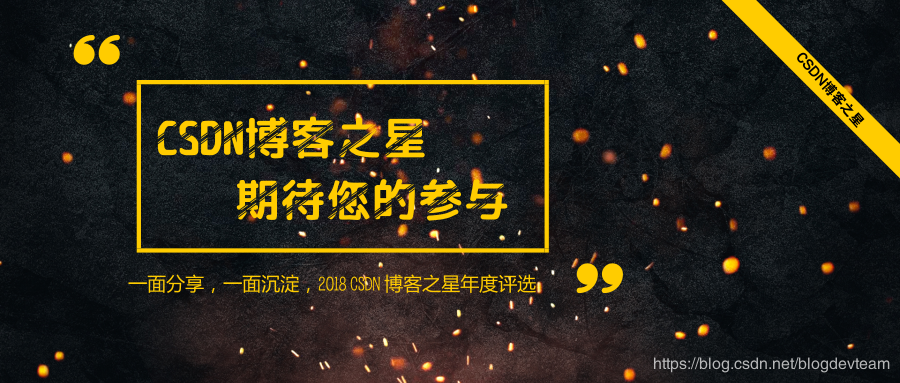 You are going to design a blog page about the advantages and disadvantages of the internet, including: what people use the internet forhow long people use it for a day and what about youyour opinion about using the internetwhat advantages of using the internetwhat disadvantages of using the internetwhat your suggestions areYour design: English Pinyin Characters 博客微博全名网站网页内容网民打字互联网聊天坏处好处网吧感想微博English Chinese How to use it for emphasisHow to use it for emphasisHow to use it for emphasisEnglishChinese Example Who 谁Whoever/anyone谁都谁都可以参加庆祝春节的活动。What什么Whatever/everything/anything什么都妈妈说：写完作业以后，我做什么都可以。Which 哪Whichever/any 哪个（a MW）都教室里的中文书，哪本都可以借。Where哪儿Wherever/anywhere哪儿都爸爸说：考完中学会考，我们想去哪儿旅游都行。When 什么时候Whenever/ anytime 什么时候都今天星期天，我什么时候起床都行。How怎么However / no matter how怎么都今天天气好，我们怎么去学校都可以。